Crofton Junior School – Curriculum Knowledge OrganiserUnit of WorkScience – Physics – Year 4Science – Physics – Year 4Key StrandInvestigate sound and hearing
Investigate sound and hearing
Overview of the Unit of WorkThis concept involves understanding how sound is produced, how it travels and how it is heardThis concept involves understanding how sound is produced, how it travels and how it is heardPrior Learning & VocabularyN/AN/ASticky KnowledgeSound is a type of energy. Sounds are created by vibrations. The louder the sound, the bigger the vibration. 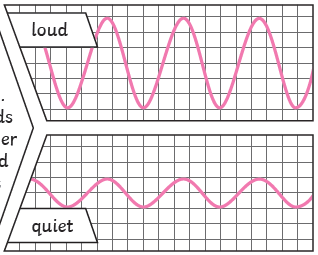 The size of a vibrations is called the amplitude. Louder sounds have a larger amplitude and quieter sounds have a smaller amplitude. Pitch is a measure of how high or low a sound is. Faster vibrations create a higher pitch and slower vibrations create a lower pitch. 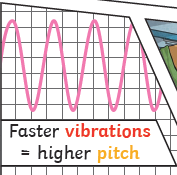 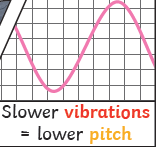 Sound can travel though solids, liquids and gases by vibrating the particles. The reason for is that the vibrating particles are closer together in a solid. Sound cannot be travel in a vacuum. Inside your ear, the vibrations hit the eardrum and are then passed to the middle and then into the inner ear. They are then changed into electrical signals and sent to your brain in order for you to recognise a sound. 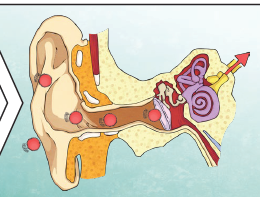 Sound is a type of energy. Sounds are created by vibrations. The louder the sound, the bigger the vibration. The size of a vibrations is called the amplitude. Louder sounds have a larger amplitude and quieter sounds have a smaller amplitude. Pitch is a measure of how high or low a sound is. Faster vibrations create a higher pitch and slower vibrations create a lower pitch. Sound can travel though solids, liquids and gases by vibrating the particles. The reason for is that the vibrating particles are closer together in a solid. Sound cannot be travel in a vacuum. Inside your ear, the vibrations hit the eardrum and are then passed to the middle and then into the inner ear. They are then changed into electrical signals and sent to your brain in order for you to recognise a sound. Key VocabularyTier 2compare: estimate, measure, or note the similarity or dissimilarity betweencontrast: the state of being strikingly different from something elsesimilar: having a resemblance in appearance, character, or quantity, without being identicaldescribe: give a detailed account of conceptspredict: to estimate that a specified thing will happenpropose: put forward (a plan or suggestion) for consideration by others relationship: the way in which two or more things are connected, or the state of being connectedidentify: establish or indicate who or what (someone or something) isconclude: arrive at a judgement or opinion by reasoningsource: a place, person, or thing from which something originates or can be obtainedTier 3sound: vibrations that travel through the air or another medium and can be heardnoise: a sound, especially one that is loud or unpleasant or that causes disturbancevolume: quantity or power of sound; degree of loudness - loud/quietvibrate/vibration: (of a sound) resonate; continue to be heardtravel: go or be moved from place to placesolid/liquid/gas: three times of  states of matter which are distinct forms in which matter can existmedium: the intervening substance through which sensory impressions are conveyed or physical forces are transmittedpitch: the quality of a sound governed by the rate of vibrations producing it; the degree of highness or lowness of a tone -  high-lowtune:  melody, especially one that characterizes a particular piece of musictuned: adjust (a musical instrument) to the correct or uniform pitchfainter: (of a sound) barely perceptiblemuffle: cover or wrap up (a source of sound) to reduce its loudnessinsulation: the action of protect (something) by interposing material that prevents the intrusion of soundinstrument: an object or device for producing musical soundspercussion: musical instruments played by striking with the hand or with a stick or beater, or by shaking, including drums, cymbals, xylophones, gongs, bells, and rattlesstrings: the stringed instruments (including violin, cello, guitar) in an orchestrabrass: brass wind instruments (including trumpet, horn, and trombone) forming a band or a section of an orchestrawoodwind: wind instruments other than brass instruments forming a section of an orchestra, including flutes, oboes, clarinets, and bassoonsPost LearningKS3 – wavesKS3 – waves